PROPOSTE per L’ESTATE  Parrocchie Madonna dell’Olmo e S. Pio XStiamo organizzando con l’aiuto degli animatori e dei volontari le seguenti proposte EstiveESTATE BIMBI dal 4 al 29 luglio (locali scuola materna)(vedi scheda a parte)ESTATE RAGAZZI 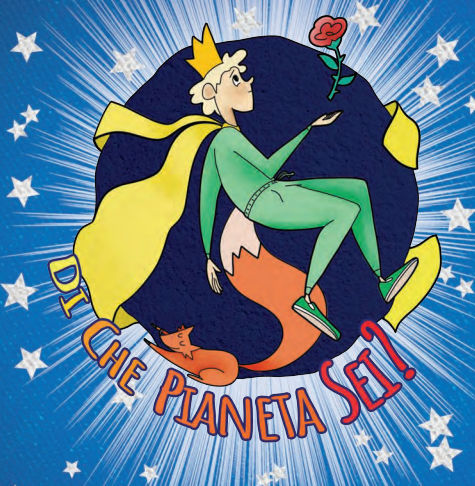 Da Lunedì 20/06/2022 a Venerdì 08/07/2022.Orario: Lunedì pomeriggio, dal Martedì al Venerdì dalle 9.00 alle 17.30 (indicativi)CAMPEGGIA S. Giacomo di Entracque c/o la casa Alpina dei TommasiniI turno - III e IV Elementare da domenica 3 luglio pomeriggio a sabato 9 luglio mattinaII turno - V Elementare e I Media da domenica 10 luglio pomeriggio a sabato 16 luglio mattinaIII turno - II Media e III media  da domenica 17 luglio pomeriggio a sabato 23 luglio mattinaVi chiediamo la cortesia di compilare il form che potete trovare utilizzando il link riportato o il QR code in modo da facilitare l’organizzazione delle proposte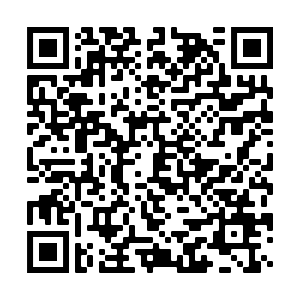 https://docs.google.com/forms/d/e/1FAIpQLSeLHWAykquWipBzgdC5kfCn6w8v862G_u5KzTbHsHMJZLe9YA/viewform?usp=sf_linkLe iscrizioni saranno aperte verso fine mese .                     Sarete tempestivamente informati su date orari. Grazie della vostra collaborazione.